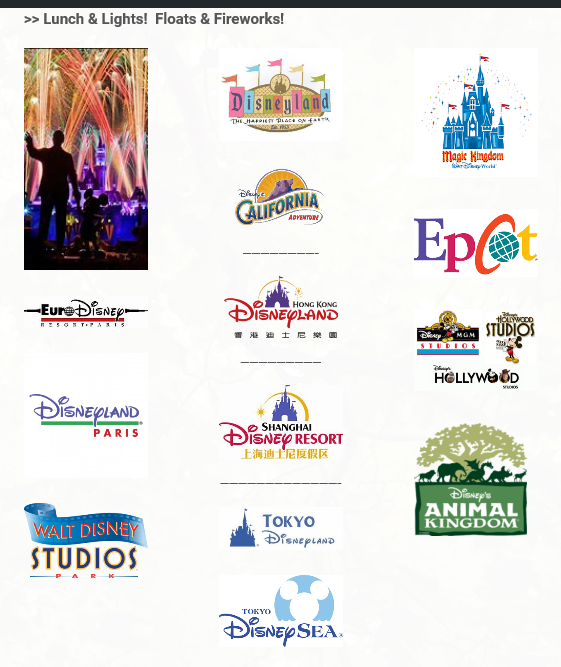 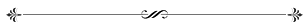 Disneyland (DL) - 1955Magic Kingdom (MK) – 1971EPCOT (EC) (nee Epcot Center) – 1982Tokyo Disneyland (TDL) – 1983Disney Hollywood Studios (ST) (nee Disney-MGM Studios) – 1989Disneyland Paris (DLP) (nee EuroDisney) – 1992Animal Kingdom (AK) - 1998Tokyo DisneySea (TDS) – 2001Disney California Adventure (DCA) – 2001Walt Disney Studios (WDS) - 2002Hong Kong Disneyland (HK) – 2005Shanghai Disneyland – 2016SEVEN: Overview -- Walt Disney World / Epcot Center -“Illuminations” (the original)---------------------------------------------------------------------------------------------------------------------------------------------Future World     World Nature         World Celebration   World Discovery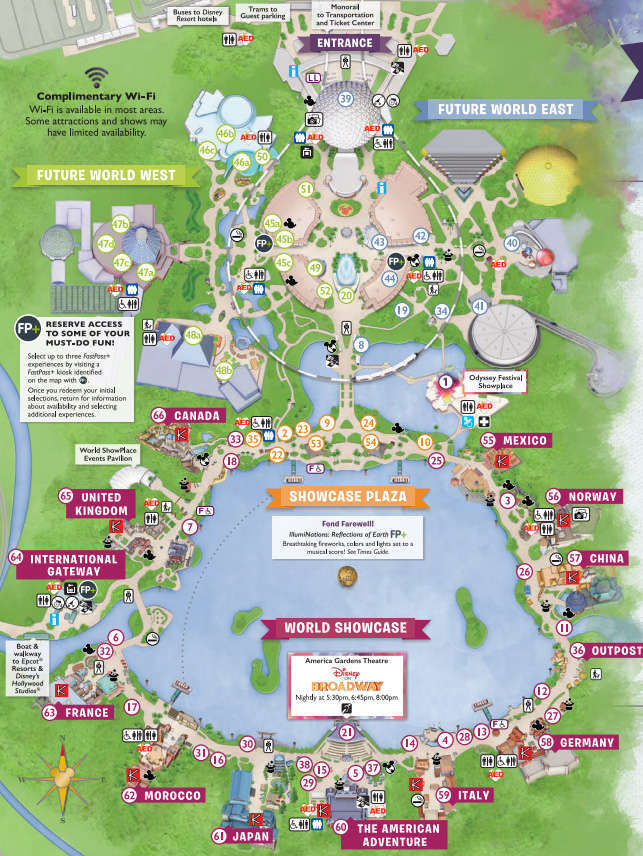 World Showcase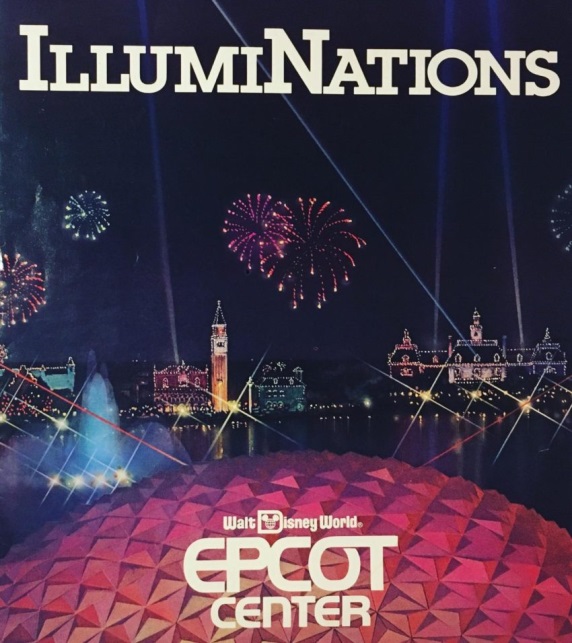 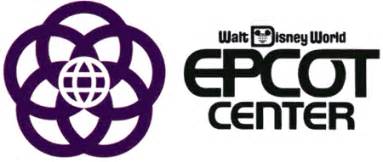 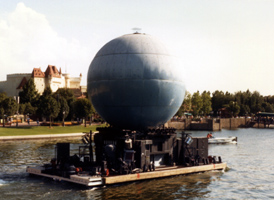 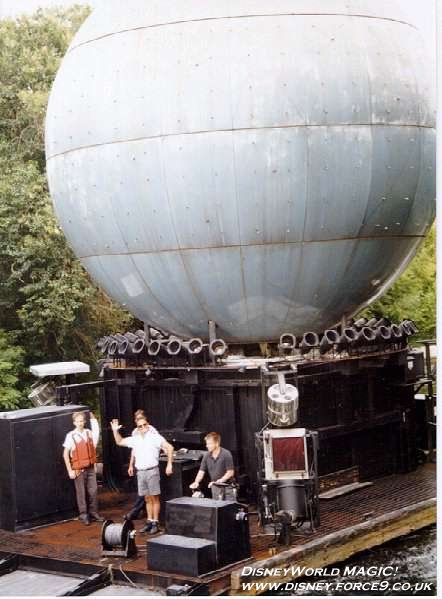 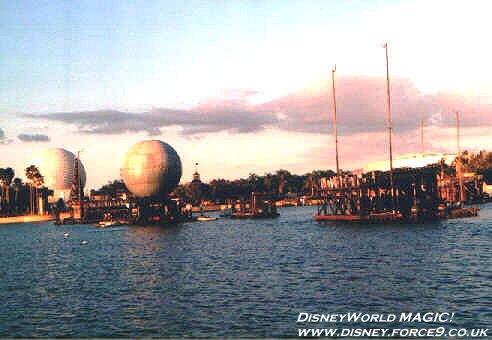 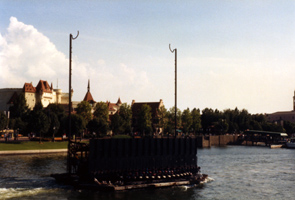 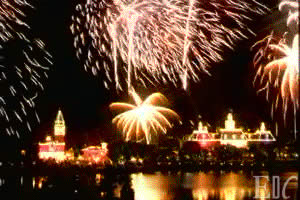 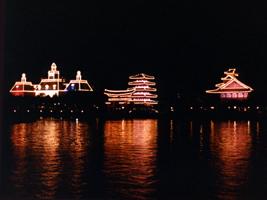 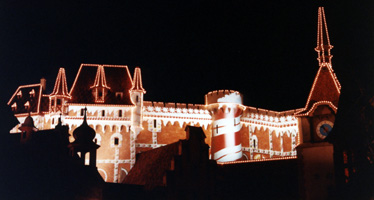 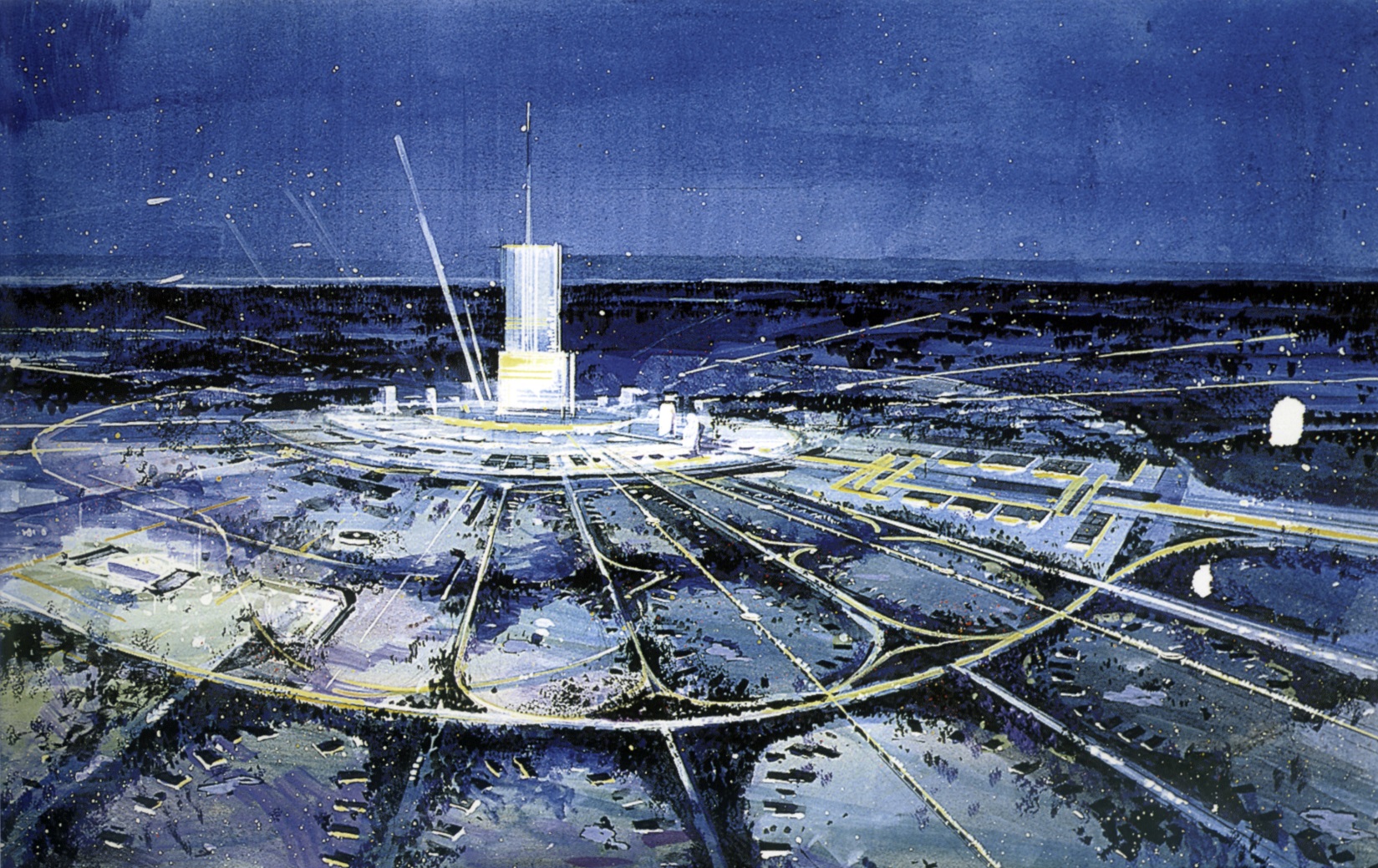 Le Carnival de Lumiere – 1982 -- 1983A New World Fantasy – 1983 -- 1984Lazerphonic Fantasy – 1984 – 1988Illuminations – 1988 -- 1999Illuminations:  Reflections of Earth – Oct 1999 – Sep 2019Epcot Forever – Oct 2019 – Sep 2020HarmonioUS – Oct 2020 -- ?============================================================================EIGHT – Overview – Walt Disney World  -  “Illuminations:Reflections of Earth”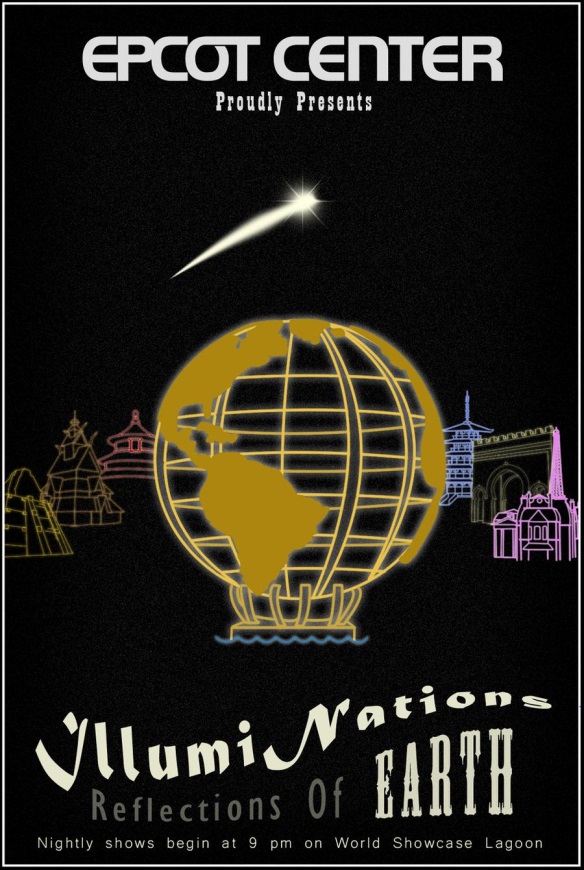 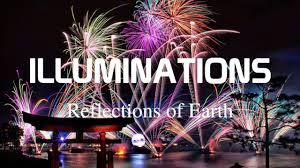 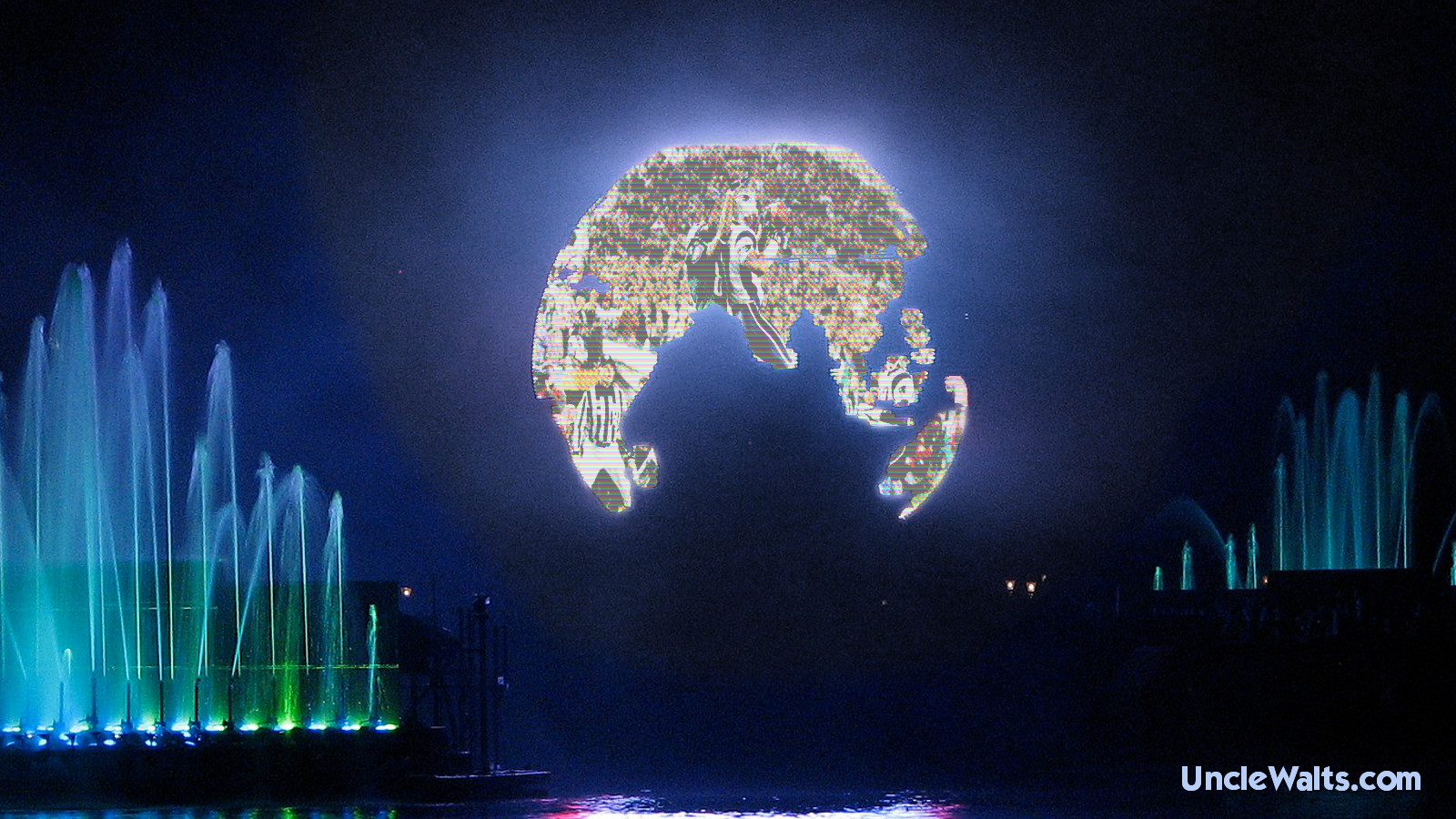 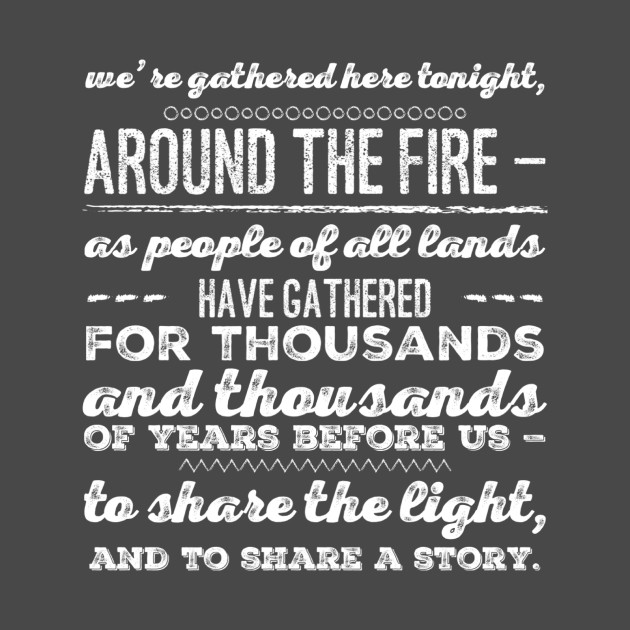 “Good evening. On behalf of Walt Disney World, the place where dreams come true, we welcome all of you to Epcot and World Showcase. We've gathered here tonight. around the fire, as people of all lands have gathered for thousands and thousands of years before us... to share the light... and to share a story. An amazing story as old as time itself, but still being written. And though each of us has our own individual stories to tell, a true adventure emerges when we bring them all together as one. We hope you enjoy our story tonight: Reflections of Earth.”Act I: ChaosAct II: Order       Space     Life     Adventure     Home     CelebrationAct III: Meaning======================================================================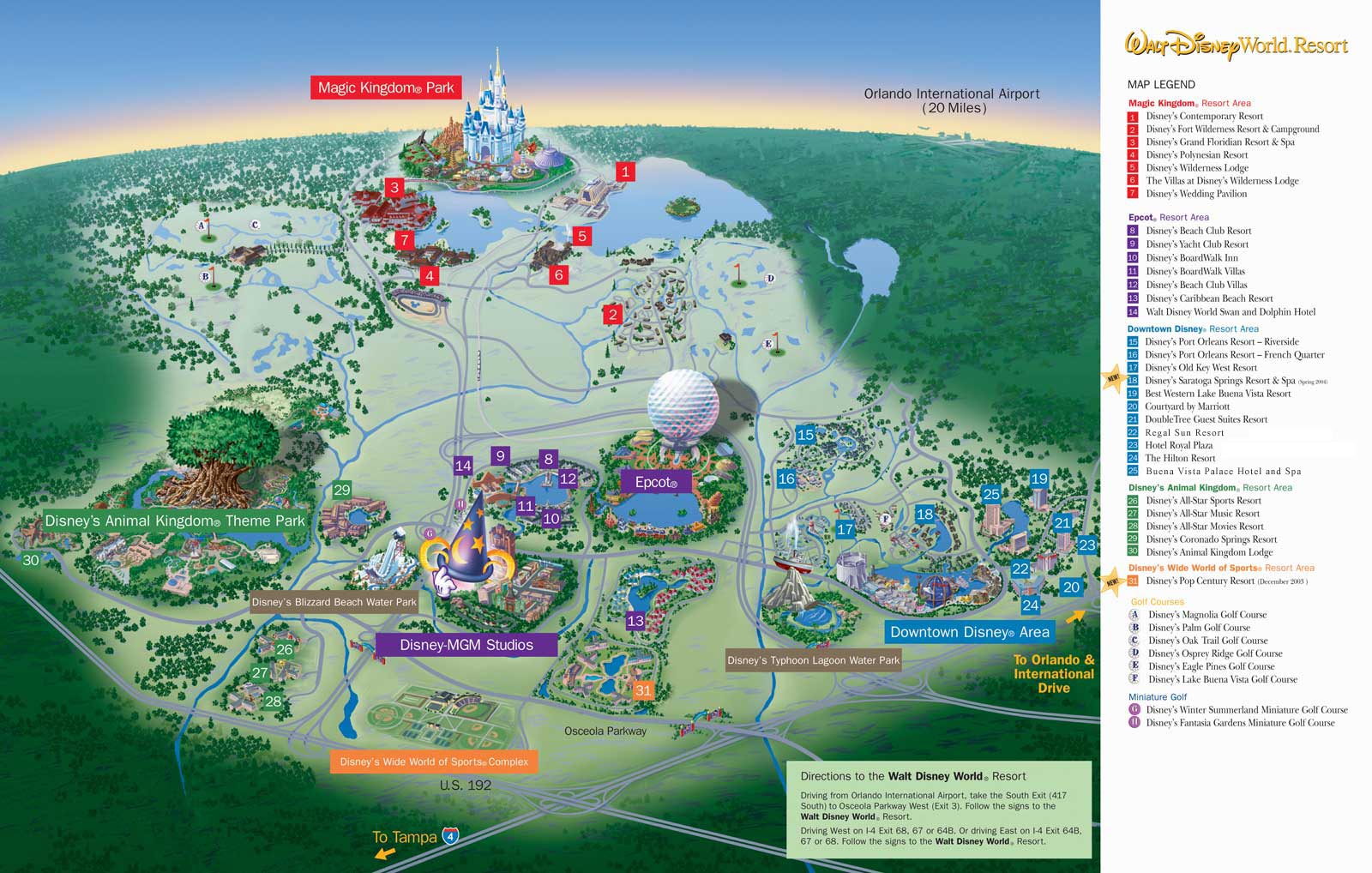 ======================================================================